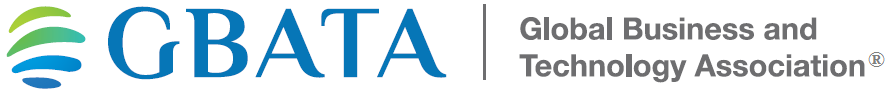 MEMBERSHIPYour membership includes a subscription to the Journal of Global Business and Technology (JGBAT). GBATA members receive a 10% discount on conference registration.MEMBERSHIP OPTIONS 	Individual annual membership fee: $250.00 	Organization annual membership fee: $350.00PAYMENT OPTIONS FOR MEMBERSHIPYour membership fee may be paid as follows:Payment by Check (Checks should be made payable to “Global Business and Technology Association”)Payment by Credit CardPayment by Bank Transfer (Bank account information provided upon request)